	      Position Applied: HSE Supervisor/Trainer                                  	E-mail: Imran-394445@2freemail.comObjective: Seeking a liability position in HSE Management that is adaptable to the environment, attentive and resourceful in onshore Civil, Oil & Gas industry and in airport project. An exceptional character that is capable to implement loss prevention program and develop Safety, Health & Environmental policies and procedures to achieve ZERO ACCIDENT targets by Implementing Training Skills. SKILLS:Strong ability to produce results within a team environment or independently, utilizing a “take charge” attitude, self-motivation and commitment.Customer-focused with capacity to foster positive rapport effectively meeting Supervisors requirements and providing exceptional service.Excellent communication skills demonstrated by ability to work with people of diverse backgrounds. Listen to determine needs of customers before offering a solution. Quickly establish report with clients.Proficiency in Windows, MS OFFICE 2000, 2003 and 2007 Word, Excel, power point etc. Academic Educational Qualification: B.Com “Bachelor of Commerce”, Mysore University, Karnataka State India2nd Year P.U.C “Pre-University Commerce” Karnataka University Board. Mysore, India S.S.L.C (10th Standard)“Board of Secondary Education” Mysore, Karnataka state IndiaProfessional Certifications:	NEBOSH IGC (National Examination Board in Occupational Safety and Health).IOSH (Managing Safety).Diploma in Oil and Gas Operational Safety.Diploma in Environmental Management & ISO 14000/140001.OSHA 30 Hrs. Construction Safety. In UAEBasic CPR & First Aid from MEDIC First Aid.Diploma in Industrial Safety.Gas Detection Products Training Course (Honeywell Gas Detection) Computer certification: PGDCA (Post-Graduate Diploma in computer Applications).  Excellent in Internet browsing and Microsoft office files: Word, Excel, PowerPoint etc.,Courses and Training attended: Work permit receiver, Hazard recognition, Emergency Evacuation, Fire fighting and Rescue, Fire warden, Waste Management, Authorized Gas testing, Environment Management, H2S Awareness & Escape, Incident Investigation Reporting, Job Hazard Analysis, Scaffolding Appreciation, Job safety analysis, Chemical management, Safe Rigging & lifting operations and HSE management system.Total Professional Experience: More than 10years.HSE Trainer/Officer : More than 07 years.03 Years in HSE Administration /Secretarial Job. Project Details:Recently worked at Kingdom of Saudi Arabia (KSA)Job Title		          : HSE Trainer /Team leader..Duration		          : April 2016 to Till DateProject			          : Jazan Refinery Utility Project EPC-13 (JRUP)Owner			          : Saudi Aramco KSA / Main Contractor Hitachi Ltd.Job Title		          : HSE Officer/TrainerDuration		          : Feb 2013 to April 2016Project			          : Ras Al Khair Power & Desalination Plant (RKPP)Owner			          : Saline Water Conservation Corporation (SWCC),Client			          : Poyri, Main Contractor: SEPCO IIIPreviously in United Arab Emirates (UAE)Designation		         : HSE  Clerk Duration                                     : Feb 2010 to Nov, 2012Project                                         : Presidential Palace Project, Abu Dhabi, U.A.E.Client			          : RW Armstrong & Associates, Main contractor CCICDesignation 		         : HSE Co-ordinator. Project			         : Makkah Agriculture Road Project (M.A.R.P)Duration 		         : June, 2008 to Nov, 2009Roles and responsibilities handled:Monitor & advice on site activities to performed safely, Promotes awareness of site personnel of HSE. Investigate incidents/ accidents. Assist the on scene man-in-charge in emergency situations. Coordinate & participate in identifying & evaluating HSE hazards / risks and recommend measures to reduce them.Inspection of fall protection system.Regular inspection of Scaffolding and auditing scaffold tag system.Auditing of PTW system implementation during construction and pre-commissioning.Assessing fire protection requirements, ensuring adequacy and proper maintenance of firefighting provisions.Conduct HSE training to employees as contemplated in the contract requirements and Training Matrix (HSE Induction , Heat Stress, Confined Space Entry, Work@ Height, Permit to work, Defensive Driving, Personal Protective Equipment, Incident Investigation & Reporting, JSTI, LOTO etc.:)  Actively participates in cross functional meetings to discuss safety Training issues and achieve necessary improvements/corrective actions.Assist and develop HSE plans, Company policies and procedures as well as client requirements.Educate all personnel to understand their responsibilities.Coordinate Training courses with Engineering / Construction department.  Arrange on Job Training and Practical Training (OJT) at site.Arrange Special Training Schedule as per project Requirement. Ensure All staff and workmen shall be inducted in company policy and norms of the organization or main contractor requirementsEnsure proper welfare facilities, safe working methods and equipment to avoid injury and damage.Ensure that appropriate training is given to all Staff as required.Ensure working practices are safe and comply with HSE Training legislation.Leads and participates in incident investigations, including near misses, property damage, injuries, and occupational illness.Maintain overall control of Safety. Promote waste management program to collect, store, transport & disposal.Inspection of fall protection system.Regular inspection of Scaffolding and auditing scaffold tag system.Manage HSE person’s in the development of work site HSE campaigns and good practices.Monitor and support all HES initiatives and key performance indicators with a view to achieving zero lost time incidents.Recommends and assists in coordination of safety programs.Serve in a leading role on the HSE management team - ensuring that safety remains high on the agenda.Prepare Weekly & Monthly HSE Training Matrix and report to HSE Manager for Implementation. Prepare Weekly Training Statistics Report and submit to HSE Manager. Maintain relevant HSE Logs documentation.Prepare applicable HSE reports as necessary. Prepare Weekly & Monthly Statistics HSE Reports. Maintain positive and proactive relations with Managers and employees, as well as our Customers and regulatory agenciesPerformed other work related tasks as required By HSE Manager as assigned. Achievements:Certification of Appreciation for safety contribution at PPP ABU DHABI.Certification of Appreciation for safety contribution at RKPP,SAUDI ARABIACertification of Appreciation HSE Trainer of the Month RKPP by SEPCOIII KSA Certification of Appreciation for 35 Million Safe Man-hour’s by ARAMCO/HTC Certification of Appreciation for Safety contribution from ARAMCO. Personal Details: Date of Birth		: 25th July, 1978Nationality		: IndianReligion			: MuslimMarital Status		: MarriedLanguages Known	: English, Arabic, Urdu, Hindi,Passport DetailsDate of Issue		: 26/02/2014Date of Expiry		: 25/02/2024I hereby declare that the above written particulars are to the best of my knowledge and belief.  References will be furnished as and when required.                                      IMRAN            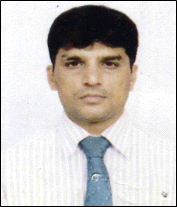 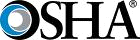 